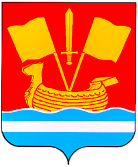 АДМИНИСТРАЦИЯ КИРОВСКОГО МУНИЦИПАЛЬНОГО РАЙОНА ЛЕНИНГРАДСКОЙ ОБЛАСТИП О С Т А Н О В Л Е Н И Еот 09 июня 2021 года № 1100Об организации подготовки населения Кировского муниципального района Ленинградской области в области гражданской обороны и защиты от чрезвычайных ситуаций природного и техногенного характераВ соответствии с федеральными законами от 21 декабря 1994 года № 68-ФЗ «О защите населения и территорий от чрезвычайных ситуаций природного и техногенного характера» и от 12 февраля 1998 года № 28-ФЗ «О гражданской обороне», постановлениями Правительства Российской Федерации от 2 ноября 2000 года № 841 «Об утверждении Положения о подготовке населения в области гражданской обороны» и от 18 сентября 2020 года №1485 «Об утверждении положения о подготовке граждан Российской федерации, иностранных граждан и лиц без гражданства в области защиты от чрезвычайных ситуаций природного и техногенного характера», распоряжением Правительства Ленинградской области от 18 марта 2019г. №138-р «Об организации подготовки населения Ленинградской области в области гражданской обороны и защиты от чрезвычайных ситуаций природного и техногенного характера и признании, утратившими силу отдельных распоряжений Правительства Ленинградской области», приказами МЧС России от 24 апреля 2020 г. № 262 «Об утверждении перечня должностных лиц, проходящих обучение соответственно по дополнительным профессиональным программам курсового обучения в области гражданской обороны в организациях, осуществляющих образовательную деятельность по дополнительным профессиональным программам в области гражданской обороны, находящихся введении Министерства Российской Федерации по делам гражданской обороны, чрезвычайным ситуациям и ликвидации последствий стихийных бедствий, других федеральных органов исполнительной власти, в других организациях, осуществляющих образовательную деятельность по дополнительным профессиональным программам в области гражданской обороны, в том числе в учебно-методических центрах, а также на курсах гражданской обороны», от 29.07.2020г. №565 «Об утверждении инструкции по подготовке и проведению учений и тренировок по гражданской обороне, защите населения от чрезвычайных ситуаций природного и техногенного характера, обеспечению пожарной безопасности и безопасности людей на водных объектах»:1. Отделу по делам ГО и ЧС администрации Кировского муниципального района Ленинградской области Кировского муниципального района Ленинградской области (далее – администрация муниципального района):1.1. Осуществлять организационно-методическое руководство и контроль за подготовкой работников, личного состава формирований и служб организаций, находящихся на территории муниципального района.1.2. Планировать и организовывать подготовку должностных лиц администрации муниципального района и муниципальных учреждений. Соблюдать периодичность повышения квалификации должностных лиц, категории которых утверждены приказом МЧС России от 24 апреля 2020 г. № 262 в ГАУ ДПО «УМЦ ГОЧС и ПБ Ленинградской области», а также в других образовательных учреждениях дополнительного профессионального образования, имеющих соответствующее право на осуществление образовательной деятельности в части предоставления услуг по дополнительному профессиональному образованию.1.3. Ежегодно разрабатывать план мероприятий по подготовке неработающего населения муниципального района в области гражданской защиты.1.4. Обеспечивать пропаганду знаний в области гражданской обороны и защиты от чрезвычайных ситуаций природного и техногенного характера, в том числе с использованием средств массовой информации.1.5. Во взаимодействии с администрациями городских и сельских поселений, в ноябре – декабре текущего года планировать на очередной календарный год учения и тренировки, разрабатывать и представлять план проведения учений и тренировок на год в ГУ МЧС России по Ленинградской области. Ежемесячно, в соответствии с установленным порядком представлять информацию о проведенных учениях и тренировках в ГУ МЧС России по Ленинградской области.1.6. Привести документацию по организации и проведению вводного инструктажа по гражданской обороне в соответствие письмом МЧС России от 27.02.2020г. №11-7-605 «О примерном порядке реализации вводного инструктажа по гражданской обороне».Обеспечить методическое руководство по организации проведения водного инструктажа в муниципальных учреждениях, учредителем которых является администрация поселения.2. Рекомендовать главам администраций городских и сельских поселений Кировского муниципального района Ленинградской области:2.1. Осуществлять организационно-методическое руководство и контроль за подготовкой работников, личного состава формирований и служб организаций, находящихся на территориях муниципальных образований городских и сельских поселений.2.2. Организовать взаимодействие с организациями, выполняющими требования законодательства в области гражданской обороны и защиты от чрезвычайных ситуаций по вопросам:проведения мероприятий по подготовке персонала в области гражданской обороны и защиты от чрезвычайных ситуаций природного и техногенного характера;планирования учений и тренировок, в т.ч. совместных учений и тренировок на календарный год и представления информации об их проведении в администрацию поселения и муниципального района.2.3. Оказывать содействие и принимать участие в учениях и тренировках проводимых в организациях.2.4. Соблюдать периодичность повышения квалификации должностных лиц в ГАУ ДПО «УМЦ ГОЧС и ПБ Ленинградской области», категории которых утверждены приказом МЧС России от 24 апреля 2020 г. № 262.2.5. Организовывать и проводить не менее двух раз в год тематические и проблемные обучающие семинары (вебинары) по гражданской обороне с руководителями (работниками) структурных подразделений, организаций, учредителем которых является администрация поселения.2.6. Ежегодно разрабатывать план мероприятий по подготовке неработающего населения муниципального образования в области гражданской защиты.2.7. Обеспечивать пропаганду знаний в области гражданской обороны и защиты от чрезвычайных ситуаций природного и техногенного характера, в том числе с использованием средств массовой информации.2.8. Подводить итоги деятельности по подготовке населения, проживающего на территории муниципального образования, в области гражданской обороны и защиты от чрезвычайных ситуаций природного и техногенного характера в отчетном году на заседании комиссии по предупреждению и ликвидации чрезвычайных ситуаций и обеспечению пожарной безопасности муниципального образования ежегодно в срок до 1 февраля года, следующего за отчетным годом.2.9. Организовывать и проводить вводный инструктаж по гражданской обороне с вновь принятыми в администрацию поселения работниками в течение первого месяца их работы, в соответствии с письмом МЧС России от 27.02.2020г. №11-7-605 «О примерном порядке реализации вводного инструктажа по гражданской обороне». Привести документацию по организации и проведению вводного инструктажа по гражданской обороне в соответствие с указанным письмом МЧС России.Обеспечить методическое руководство по организации проведения водного инструктажа в муниципальных учреждениях, учредителем которых является администрация поселения.Довести требования письма МЧС до организаций, выполняющих законодательство в области гражданской обороны и защиты от чрезвычайных ситуаций.2.10. Принять соответствующие решения и меры по созданию, оснащению, организации деятельности учебно-консультационных пунктов по гражданской обороне, либо обеспечить курсовое обучение соответствующих групп населения и оказание населению консультационных услуг в области гражданской обороны в других организациях.2.11. Довести настоящее постановление до организаций расположенных на территориях городских и сельских поселений.3. Рекомендовать руководителям организаций независимо от их организационно-правовой формы, расположенных на территории Кировского муниципального района Ленинградской области:3.1. Организовать взаимодействие с администрацией поселения, на территории которого расположена организация, по вопросам планирования и проведения подготовки персонала организации, учений и тренировок, в т.ч. совместных с администрацией поселения учений и тренировок, выполнения Регламента сбора и обмена информацией в области гражданской обороны, утвержденного соответствующим приказом МЧС России, в части представления в администрацию поселения в установленные сроки доклада об организации и итогах подготовки населения в области гражданской обороны и защиты от чрезвычайных ситуаций.3.2. Организовать подготовку персонала по Примерной программе курсового обучения работающего населения в области гражданской обороны и защиты от чрезвычайных ситуаций, Примерной программе курсового обучения личного состава нештатных аварийно-спасательных формирований, Примерной программе курсового обучения личного состава спасательных служб, утвержденным МЧС России. 3.3. Соблюдать периодичность повышения квалификации должностных лиц в ГАУ ДПО «УМЦ ГОЧС и ПБ Ленинградской области», категории которых утверждены приказом МЧС России от 24 апреля 2020 г. № 262.3.4. Привести учебно-материальную базу организаций в соответствие с требованиями, изложенными в рекомендациях МЧС России. 3.5. Организовать и проводить вводный инструктаж по гражданской обороне с вновь принятыми работниками организаций в течение первого месяца их работы в соответствии с письмом МЧС России от 27.02.2020г. №11-7-605 «О примерном порядке реализации вводного инструктажа по гражданской обороне». 4. Комитету образования администрации муниципального района:4.1. Довести настоящее постановление до подведомственных образовательных учреждений и организовать контроль за его выполнением в части п. 3.4.2. Обеспечить периодичность повышения квалификации должностных лиц образовательных учреждений и организовать учет прохождения обучения.4.3. Во взаимодействии с отделом по делам ГО и ЧС администрации муниципального района организовать планирование учений и тренировок в образовательных учреждениях и представление информации об их проведении. 5. Признать утратившими силу постановление администрации Кировского муниципального района Ленинградской области от 20.09.2017 года № 1979 «О порядке подготовки населения Кировского муниципального района Ленинградской области в области гражданской обороны и защиты от чрезвычайных ситуаций».6. Контроль за выполнением настоящего постановления возложить на заместителя главы администрации по жилищно-коммунальному хозяйству.7. Настоящее постановление вступает в силу после официального опубликованияЗаместитель главы администрациипо земельным и имущественным вопросам                                  Ю.Ю. Фауст